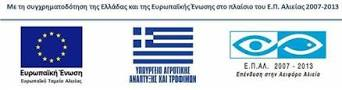 ΕΛΛΗΝΙΚΗ ΔΗΜΟΚΡΑΤΙΑΠΑΝΕΠΙΣΤΗΜΙΟ ΘΕΣΣΑΛΙΑΣΕΠΙΤΡΟΠΗ ΕΡΕΥΝΩΝΑρ. Πρωτ. :15468Βόλος, 14-07-2015ΠΡΟΚΗΡΥΞΗΠΡΟΧΕΙΡΟΥ ΔΙΑΓΩΝΙΣΜΟΥ ΓΙΑ ΤΗΝ ΠΑΡΟΧΗΣΥΜΒΟΥΛΕΥΤΙΚΩΝ ΥΠΗΡΕΣΙΩΝ/ΕΡΕΥΝΑΣ ΕΠΙ ΣΥΜΒΑΣΕΙ ΚΑΙ ΛΟΙΠΩΝ ΔΑΠΑΝΩΝΗ Επιτροπή Ερευνών του Πανεπιστημίου Θεσσαλίας σας γνωστοποιεί ότι, στο πλαίσιο υλοποίησης του έργου με τίτλο: «ΒΙΩΣΙΜΗ & ΑΝΤΑΓΩΝΙΣΤΙΚΗ ΙΧΘΥΟΚΑΛΛΙΕΡΓΕΙΑ: Η ΑΥΞΗΣΗ ΑΝΤΙΣΤΑΘΜΙΣΗΣ ΩΣ ΚΑΙΝΟΤΟΜΟΣ ΚΑΙ ΦΙΛΙΚΟΤΕΡΗ ΠΡΟΣ ΤΟ ΠΕΡΙΒΑΛΛΟΝ ΔΙΑΧΕΙΡΙΣΤΙΚΗ ΠΡΑΚΤΙΚΗ», το οποίο υλοποιείται στα πλαίσια του μέτρου 3.5 του Ε.Π. «ΑΛΙΕΙΑΣ», Κωδικός Πράξης (ΟΠΣΑΑ) 185358, Κωδικός ΣΑ 086/8, χρηματοδοτείται από το Υπουργείο Παραγωγικής Ανασυγκρότησης, Περιβάλλοντος και Ενέργειας / Γεν. Διεύθυνση Οικονομικών Υπηρεσιών - Διεύθυνση Προϋπολογισμού και Δημοσιονομικών Αναφορών και συγχρηματοδοτείται από το ΕΥΡΩΠΑΪΚΟ ΤΑΜΕΙΟ ΑΛΙΕΙΑΣ (Ε.Τ.Α) κατά 75%, θα διεξάγει Πρόχειρο Μειοδοτικό Διαγωνισμό με σφραγισμένες προσφορές.ΜΕΡΟΣ Α’ΓΕΝΙΚΟΙ ΚΑΙ ΕΙΔΙΚΟΙ ΟΡΟΙ ΔΙΕΝΕΡΓΕΙΑΣ ΔΙΑΓΩΝΙΣΜΟΥΑΡΘΡΟ 1: ΑΝΤΙΚΕΙΜΕΝΟ ΔΙΑΓΩΝΙΣΜΟΥΑντικείμενο του διαγωνισμού είναι η επιλογή Αναδόχων για την παροχή: ΣΥΜΒΟΥΛΕΥΤΙΚΩΝ ΥΠΗΡΕΣΙΩΝ/ΕΡΕΥΝΑΣ ΕΠΙ ΣΥΜΒΑΣΕΙ ΚΑΙ ΛΟΙΠΩΝ ΔΑΠΑΝΩΝ σύμφωνα με τους όρους και τις υποχρεώσεις που θέτει η παρούσα προκήρυξη.Γίνεται δεκτή η υποβολή μερικής προσφοράς ανά ομάδα. Κριτήριο κατακύρωσης είναι η χαμηλότερη τιμή ανά ομάδα. Απαραίτητη προϋπόθεση για την υποβολή μερικής προσφοράς είναι αυτή να αφορά το σύνολο της ομάδας. Σε περίπτωση που ο υποψήφιος επιθυμεί να υποβάλλει προσφορά για το σύνολο του διαγωνισμού θα πρέπει, να υποβάλλει προσφορά ξεχωριστά (σε ξεχωριστό φάκελο) για κάθε ομάδα. Σε κάθε περίπτωση στο εξωτερικό του φακέλου θα πρέπει να γίνεται αναφορά μόνο στην ομάδα ή ομάδες για τα οποία γίνεται προσφορά.ΑΡΘΡΟ 2: ΕΙΔΟΣ ΔΙΑΓΩΝΙΣΜΟΥΠρόχειρος Μειοδοτικός Διαγωνισμός με σφραγισμένες προσφορές και κριτήριο κατακύρωσης την χαμηλότερη τιμή. ΑΡΘΡΟ 3: ΠΡΟΥΠΟΛΟΓΙΣΜΟΣ ΔΙΑΓΩΝΙΣΜΟΥΟ συνολικός προϋπολογισμός του παρόντος διαγωνισμού ανέρχεται στο  ποσό των 8.093,00€ συμπεριλαμβανομένου του αναλογούντος ΦΠΑ (6.579,67€ χωρίς ΦΠΑ) ή κατά τμήμα (ομάδα):2.000,00€ συμπεριλαμβανομένου του αναλογούντος ΦΠΑ (1.626,02€ χωρίς ΦΠΑ) για το σύνολο της ομάδας Α καικαι αφορά στην Κατηγορία Δαπάνης: «Συμβουλευτικές Υπηρεσίες/ Έρευνα επί Συμβάσει».Κωδικοί CPV: 72500000-0 και6.093,00€ συμπεριλαμβανομένου του αναλογούντος ΦΠΑ (4953,66€ χωρίς ΦΠΑ) για το σύνολο της ομάδας Β,και αφορά στην Κατηγορία Δαπάνης: «Λοιπές Δαπάνες».Κωδικοί CPV: 45262421-8.Προσφορές γίνονται δεκτές είτε για το σύνολο του διαγωνισμού, είτε για τις επιμέρους ομάδες.Για την κάλυψη των λειτουργικών αναγκών της Ενιαίας Ανεξάρτητης Αρχής Δημοσίων Συμβάσεων, στις συμβάσεις που υπάγονται στο Ν.4013/2011, άρθρο 4, παρ.3 και συνάπτονται μετά την έναρξη ισχύος του επιβάλλεται κράτηση ύψους 0,10%, η οποία υπολογίζεται επί της αξίας, εκτός ΦΠΑ, της αρχικής, καθώς και κάθε συμπληρωματικής σύμβασης.ΑΡΘΡΟ 4: ΤΕΧΝΙΚΕΣ ΠΡΟΔΙΑΓΡΑΦΕΣΟι τεχνικές προδιαγραφές των υπό προμήθεια ειδών αναφέρονται αναλυτικά στο ΠΑΡΑΡΤΗΜΑ I: ΤΕΧΝΙΚΕΣ ΠΡΟΔΙΑΓΡΑΦΕΣ ΥΠΟ ΠΡΟΜΗΘΕΙΑ ΕΙΔΩΝ, του ΜΕΡΟΥΣ Β’ της παρούσας.ΑΡΘΡΟ 5: ΘΕΣΜΙΚΟ ΠΛΑΙΣΙΟΟ πρόχειρος διαγωνισμός διενεργείται βάσει του ισχύοντος θεσμικού πλαισίου και συγκεκριμένα σύμφωνα με:Τις διατάξεις του Π.Δ. 432/81 περί σύστασης Ειδικών Λογαριασμών Έρευνας στα ΑΕΙ όπως αυτές τροποποιήθηκαν με την κοινή Υπουργική Απόφαση 679/22.08.1996 (ΦΕΚ Β 826/10.09.1996) που εκδόθηκε κατ’ εξουσιοδότηση του εδαφίου γ’ παρ. 10 του άρθρου 2 του Ν. 2233/1994, η οποία κυρώθηκε με το άρθρο 36 του Ν. 3794/2009 και τροποποιήθηκε με το άρθρο 36 του Ν. 3848/2010.Τα άρθρα 2 (παρ. 4), 13, 14, 23, 25 (παρ. 9), 32, 33, 34 (παρ. 2, 4 και 5) και 35 (παρ. 1α) του Π.Δ. 118/07 του Κανονισμού Προμηθειών Δημοσίου.Τον Ν 4013/2011 (ΦΕΚ Α΄ 204/15.09.2011), ειδικότερα το άρθρο 4, παρ. 3, εδάφιο γ’.Τον Οδηγό Χρηματοδότησης και τον Οδηγό Διαχείρισης Έργων της Επιτροπής Ερευνών του Πανεπιστημίου Θεσσαλίας.Την απόφαση χρηματοδότησης και το τεχνικό δελτίο της εγκεκριμένης πράξης του εν λόγω προγράμματος.Το σχετικό έγγραφο – αίτημα του Επιστημονικά Υπεύθυνου του έργου με Αρ. πρωτ.: 13818/24-06-2015.Την με αρ. πρωτ 186/30-06-2015 απόφαση της Επιτροπής Ερευνών του Πανεπιστημίου Θεσσαλίας για τη διενέργεια διαγωνισμού, στο πλαίσιο του παραπάνω έργου (ΑΔΑ: 703Χ469Β7Ξ-ΞΗΙ).ΑΡΘΡΟ 6: ΔΗΜΟΣΙΟΤΗΤΑΠερίληψη της διακήρυξης θα αναρτηθεί στη ΔΙΑΥΓΕΙΑ (https://et.diavgeia.gov.gr/)Το τεύχος της διακήρυξης θα αναρτηθεί στον Διαδικτυακό τόπο της Επιτροπής Ερευνών του Πανεπιστημίου Θεσσαλίας (http://ee.uth.gr).ΑΡΘΡΟ 7: ΗΜΕΡΟΜΗΝΙΑ ΚΑΙ ΤΟΠΟΣ ΔΙΕΝΕΡΓΕΙΑΣ ΔΙΑΓΩΝΙΣΜΟΥΟ Διαγωνισμός θα διεξαχθεί την Παρασκευή, 31 Ιουλίου 2015, και ώρα 12:00 πμ στην Επιτροπή Ερευνών του Πανεπιστημίου Θεσσαλίας (Γιαννιτσών & Λαχανά, Παλαιά, Συγκρότημα Τσαλαπάτα, ΤΚ 38334, Βόλος – Τμήμα Προμηθειών), από την τριμελή Επιτροπή Διενέργειας του Διαγωνισμού, η οποία ορίζεται από την Αναθέτουσα Αρχή κατόπιν δημόσιας κλήρωσης. Η Επιτροπή διενέργειας του διαγωνισμού θα προβεί στην αποσφράγιση των φακέλων δικαιολογητικών και στη συνέχεια στην αξιολόγηση των προσφορών και στην ανάδειξη του/των αναδόχου/ων.Οι υποψήφιοι, που παρευρίσκονται στη διαδικασία αποσφράγισης των προσφορών, λαμβάνουν γνώση των υπολοίπων υποψηφίων, και των τιμών που προσφέρθηκαν.ΑΡΘΡΟ 8: ΠΑΡΑΛΑΒΗ ΤΕΥΧΩΝ ΔΙΑΓΩΝΙΣΜΟΥ – ΠΡΟΘΕΣΜΙΕΣ – ΠΛΗΡΟΦΟΡΙΕΣΗ παρούσα Προκήρυξη διατίθεται σε ηλεκτρονική μορφή μέσω του Διαδικτυακού τόπου της Αναθέτουσας Αρχής, στη διεύθυνση «http://ee.uth.gr».Η Προκήρυξη διατίθεται επίσης, χωρίς καταβολή τιμήματος και από το Τμήμα Προμηθειών της Επιτροπής Ερευνών, του Πανεπιστήμιου Θεσσαλίας, που βρίσκεται Γιαννιτσών & Λαχανά, Παλαιά, Συγκρότημα Τσαλαπάτα, ΤΚ 38334, Βόλος – Τμήμα Προμηθειών, κατά τις εργάσιμες ημέρες και ώρες. Η παραλαβή της διακήρυξης γίνεται είτε αυτοπροσώπως είτε με courier (εφόσον αναληφθεί η δαπάνη για την ταχυδρομική αποστολή). Στην περίπτωση παραλαβής της προκήρυξης μέσω courier, η Αναθέτουσα Αρχή δεν φέρει καμία απολύτως ευθύνη για την έγκαιρη και σωστή παράδοσή της.Οι παραλήπτες της Διακήρυξης υποχρεούνται να ελέγξουν άμεσα το αντίτυπο της Διακήρυξης που παραλαμβάνουν από άποψη πληρότητας, σύμφωνα με το συνολικό αριθμό σελίδων και, εφόσον διαπιστώσουν οποιαδήποτε παράλειψη, να το γνωρίσουν εγγράφως στην Αναθέτουσα Αρχή και να ζητήσουν νέο πλήρες αντίγραφο. Προσφυγές κατά της νομιμότητας του Διαγωνισμού με το αιτιολογικό της μη πληρότητας του παραληφθέντος αντιγράφου της Διακήρυξης, θα απορρίπτονται ως απαράδεκτες.Πληροφορίες δίνονται στα τηλέφωνα: 24210 0 6413 (Φαξ: 24210 0 6464).Τεχνικής φύσεως πληροφορίες σχετικά με το διαγωνισμό δίνονται, κατά τις εργάσιμες ημέρες και ώρες από τον κ. Μαλανδράκη Εμμανουήλ, στο τηλέφωνο: 2421093242.ΑΡΘΡΟ 9: ΔΙΚΑΙΩΜΑ ΣΥΜΜΕΤΟΧΗΣΔικαίωμα συμμετοχής έχουν: Φυσικά Πρόσωπα ή Νομικά Πρόσωπα ή Ενώσεις/ Κοινοπραξία αυτών, που λειτουργούν νόμιμα στην Ελλάδα ή σε άλλο κράτος μέλος της Ευρωπαϊκής Ένωσης (Ε.Ε.) ή του Ευρωπαϊκού Οικονομικού Χώρου (Ε.Ο.Χ.) ή σε τρίτες χώρες που έχουν υπογράψει τη Συμφωνία Δημοσίων Συμβάσεων του Παγκόσμιου Οργανισμού Εμπορίου, η οποία κυρώθηκε με το Ν. 2513/1997 και ασχολούνται σε τομείς ή άλλες συναφείς δραστηριότητες με το περιεχόμενο του παρόντος διαγωνισμού.ΑΡΘΡΟ 10: ΔΙΚΑΙΟΛΟΓΗΤΙΚΑ ΣΥΜΜΕΤΟΧΗΣΟι υποψήφιοι απαιτείται να υποβάλλουν μαζί με την προσφορά τους, επί ποινή αποκλεισμού, τα παρακάτω αποδεικτικά στοιχεία που αφορούν την εταιρεία τους :Yπεύθυνη δήλωση, στην οποία να δηλώνονται οι ασφαλιστικοί φορείς κύριας και επικουρικής ασφάλισης, στους οποίους είναι ασφαλισμένοι οι εργοδότες και οι εργαζόμενοι στην επιχείρηση.   Πιστοποιητικό που εκδίδεται από αρμόδια, κατά περίπτωση, Αρχή (IKA, TEBE κ.λ.π.) από το οποίο να προκύπτει ότι είναι ενήμεροι ως προς τις υποχρεώσεις τους που αφορούν τις εισφορές κοινωνικής ασφάλισης (κύριας και επικουρικής εργαζομένων και εργοδοτών)Φορολογική ενημερότητα της εταιρίαςΑΡΘΡΟ 11: ΤΡΟΠΟΣ ΣΥΝΤΑΞΗΣ ΠΡΟΣΦΟΡΩΝ11.1. Τρόπος και γλώσσα σύνταξηςΌσοι επιθυμούν να λάβουν μέρος στο διαγωνισμό πρέπει να καταθέσουν έγγραφη σφραγισμένη προσφορά η οποία πρέπει να έχε συνταχθεί στην Ελληνική γλώσσα, με εξαίρεση τεχνικούς όρους και τα συνημμένα στην προσφορά έντυπα, σχέδια και λοιπά τεχνικά στοιχεία που μπορούν να είναι στην Αγγλική γλώσσα.11.2. Τρόπος και τόπος υποβολής – Καταληκτική ημερομηνία υποβολής προσφορώνΟι προσφορές των προμηθευτών που θα λάβουν μέρος στο διαγωνισμό, μπορούν να αποστέλλονται με courier ή να παραδίδονται στην Επιτροπή Ερευνών του Πανεπιστημίου Θεσσαλίας, (Γιαννιτσών & Λαχανά, Παλαιά, Συγκρότημα Τσαλαπάτα, ΤΚ 38334, Βόλος – Τμήμα Προμηθειών), τηλ: 24210 0 6413, μέχρι τη Πέμπτη, 30 Ιουλίου 2015, και ώρα 14:00 π.μ.Η προσφορά υποβάλλεται συνταγμένη ή μεταφρασμένη επισήμως στην ελληνική γλώσσα, σε σφραγισμένο φάκελο, ο οποίος θα πρέπει να φέρει σε εμφανές σημείο σφραγίδα της εταιρείας, με τις εξής εξωτερικές ενδείξεις:ΠΡΟΣΦΟΡΑΣτοιχεία Αποστολέα (υποψήφιου Αναδόχου):Ονοματεπώνυμο φυσικού προσώπου ή Επωνυμία νομικού προσώπου, Ταχυδρομική διεύθυνση, Τηλέφωνο, Αριθμός τηλεομοιοτυπίας και διεύθυνση ηλεκτρονικού ταχυδρομείουΔιεύθυνση υποβολής και στοιχεία του διαγωνισμούΠΡΟΣ«ΕΠΙΤΡΟΠΗ ΕΡΕΥΝΩΝ ΤΟΥ ΠΑΝΕΠΙΣΤΗΜΙΟΥ ΘΕΣΣΑΛΙΑΣ»ΓΙΑΝΝΙΤΣΩΝ & ΛΑΧΑΝΑ, ΠΑΛΑΙΑ, ΣΥΓΚΡΟΤΗΜΑ ΤΣΑΛΑΠΑΤΑ, ΤΚ 38334, ΒΟΛΟΣ ΦΑΚΕΛΟΣ ΠΡΟΣΦΟΡΑΣ ΓΙΑ ΤΟΝ ΠΡΟΧΕΙΡΟ ΜΕΙΟΔΟΤΙΚΟ ΔΙΑΓΩΝΙΣΜΟ ΓΙΑ ΤΗΝΠΑΡΟΧΗ «ΣΥΜΒΟΥΛΕΥΤΙΚΩΝ ΥΠΗΡΕΣΙΩΝ/ΕΡΕΥΝΑΣ ΕΠΙ ΣΥΜΒΑΣΕΙ ΚΑΙ ΛΟΙΠΩΝ ΔΑΠΑΝΩΝ»(ΓΙΑ ΤΗΝ/ΤΙΣ ΟΜΑΔΑ/ΕΣ: A ή B)ΑΡΙΘΜΟΣ ΔΙΑΚΗΡΥΞΗΣ ΔΙΑΓΩΝΙΣΜΟΥ: 15468/14-07-2015ΗΜΕΡΟΜΗΝΙΑ ΔΙΕΝΕΡΓΕΙΑΣ ΔΙΑΓΩΝΙΣΜΟΥ :31/07/2015ΩΡΑ ΔΙΕΝΕΡΓΕΙΑΣ ΔΙΑΓΩΝΙΣΜΟΥ: 12:00ΠΡΟΣΟΧΗ: Να ΜΗΝ αποσφραγισθεί από την Ταχυδρομική Υπηρεσία & το Πρωτόκολλο.Οι προσφορές δεν πρέπει να έχουν ξέσματα, σβησίματα, προσθήκες, διορθώσεις.Οι προσφέροντες με τη συμμετοχή τους στο διαγωνισμό θεωρείται ότι αποδέχονται πλήρως και ανεπιφυλάκτως όλους τους όρους της παρούσας προκήρυξης.ΑΡΘΡΟ 12: ΦΑΚΕΛΟΣ ΠΡΟΣΦΟΡΩΝΜέσα στον σφραγισμένο φάκελο προσφοράς τοποθετούνται όλα τα απαιτούμενα δικαιολογητικά συμμετοχής. Τα τεχνικά και οικονομικά στοιχεία τοποθετούνται σε χωριστούς φακέλους, οι οποίοι περιέχονται εντός του σφραγισμένου φακέλου, ως εξής:Σφραγισμένος φάκελος με την ένδειξη «ΤΕΧΝΙΚΗ ΠΡΟΣΦΟΡΑ» ανά ομάδα, στην οποία τοποθετούνται τα τεχνικά στοιχεία της προσφοράς της παρούσας προκήρυξης.Σφραγισμένος φάκελος με την ένδειξη «ΟΙΚΟΝΟΜΙΚΗ ΠΡΟΣΦΟΡΑ» ανά ομάδα, στον οποίο τοποθετούνται τα οικονομικά στοιχεία της προσφοράς.Εξωτερικά, ο φάκελος της τεχνικής προσφοράς και ο φάκελος της οικονομικής προσφοράς θα φέρουν τις ενδείξεις του κυρίως φακέλου.Προσφορές που δεν έχουν σε χωριστούς φακέλους την τεχνική προσφορά και την οικονομική προσφορά τοποθετημένες μέσα στον κυρίως φάκελο, θα απορρίπτονται ως απαράδεκτες. Προσφορές που υποβάλλονται ανοικτές θα απορρίπτονται ως απαράδεκτες.Οι συμμετέχοντες στο διαγωνισμό πρέπει υποχρεωτικά να έχουν υπογεγραμμένη και σφραγισμένη τόσο την τεχνική, όσο και την οικονομική τους προσφορά. Σε αντίθετη περίπτωση θα απορρίπτονται ως απαράδεκτες.12.1. Τρόπος υποβολής τεχνικής προσφοράςΠροσφορές μπορούν να υποβληθούν είτε για το σύνολο του διαγωνισμού, είτε για τις επιμέρους ομάδες, σύμφωνα με τα στοιχεία που αναφέρονται αναλυτικά στο ΠΑΡΑΡΤΗΜΑ I: ΤΕΧΝΙΚΕΣ ΠΡΟΔΙΑΓΡΑΦΕΣ ΥΠΟ ΠΡΟΜΗΘΕΙΑ ΕΙΔΩΝ, του Μέρους Β της παρούσας προκήρυξης.Οι υποψήφιοι υποχρεούνται να υποβάλλουν επί ποινή αποκλεισμού συμπληρωμένο τον πίνακα των τεχνικών προδιαγραφών που υπάρχει στο ΜΕΡΟΣ Β΄ της παρούσας προκήρυξης σύμφωνα με τις ειδικότερες απαιτήσεις που αναφέρονται σ’ αυτόν.12.2. Τρόπος υποβολής οικονομικής προσφοράςΚάθε οικονομική προσφορά θα περιλαμβάνει συμπληρωμένο τον πίνακα οικονομικής προσφοράς, (ανά ομάδα), ο οποίος θα συνταχθεί με βάση το υπόδειγμα του ΠΑΡΑΡΤΗΜΑΤΟΣ IΙ της παρούσας. Στον πίνακα οικονομικής προσφοράς θα πρέπει να εμφανίζεται το συνολικό κόστος της προσφοράς (ανά ομάδα). Ο πίνακας οικονομικής προσφοράς θα εμφανίζει την τελική τιμή του προσφερόμενου προϊόντος ή υπηρεσίας μετά από πιθανές εκπτώσεις. Οι τιμές των προσφορών θα δοθούν υποχρεωτικά σε ΕΥΡΩ. Η στρογγυλοποίηση θα γίνεται μέχρι και δεύτερο δεκαδικό ψηφίο.Η τιμή με Φ.Π.Α. θα λαμβάνεται υπόψη για τη σύγκριση των προσφορών.ΑΡΘΡΟ 13: ΙΣΧΥΣ ΠΡΟΣΦΟΡΩΝΟι προσφορές ισχύουν και δεσμεύουν τους προμηθευτές για εκατόν είκοσι (120) ημέρες τουλάχιστον, από την επομένη της διενέργειας του διαγωνισμού. Η ισχύς της προσφοράς μπορεί να παρατείνεται εγγράφως, εφόσον τούτο ζητηθεί από την Επιτροπή Ερευνών, πριν την λήξη της, κατ’ ανώτατο όριο για χρονικό διάστημα ίσο με τριάντα (30) ημέρες. Μετά τη λήξη και του χρόνου παράτασης ισχύος της προσφοράς, εφαρμόζονται τα προβλεπόμενα στο άρθρο 13 του Π.Δ. 118/2007/2007 (Φ.Ε.Κ. 150/Α/10.07.2007).Η ανακοίνωση της κατακύρωσης του Διαγωνισμού στον Ανάδοχο μπορεί να γίνει και μετά τη λήξη της ισχύος της Προσφοράς, τον δεσμεύει όμως μόνο εφόσον αυτός το αποδεχτεί.Σε περίπτωση που η εν ισχύ Προσφορά ή μέρος της αποσυρθεί, ο υποψήφιος Ανάδοχος υπόκειται σε απώλεια κάθε δικαιώματος για κατακύρωση.Προσφορά, που ορίζει χρόνο ισχύος μικρότερο του προβλεπόμενου, απορρίπτεται ως απαράδεκτη.ΑΡΘΡΟ 14: ΔΙΑΔΙΚΑΣΙΑ ΔΙΕΝΕΡΓΕΙΑΣ ΔΙΑΓΩΝΙΣΜΟΥΗ αποσφράγιση των προσφορών γίνεται δημόσια από τριμελή Επιτροπή Διενέργειας του Διαγωνισμού, η οποία ορίζεται από την Αναθέτουσα Αρχή κατόπιν δημόσιας κλήρωσης, η οποία, αφού παραλάβει τις υποβληθείσες προσφορές θα πραγματοποιήσει την αποσφράγιση και των έλεγχο αυτών.Κατά την παραλαβή και αποσφράγιση των προσφορών από την επιτροπή διενέργειας, θα έχουν δικαίωμα να παρευρίσκονται οι Προσφέροντες ή οι νόμιμοι εκπρόσωποι των προσφερόντων, αν αυτοί το επιθυμούν.Προσφορές που υποβάλλονται ή περιέρχονται στην Επιτροπή Ερευνών του Πανεπιστημίου Θεσσαλίας με οποιοδήποτε τρόπο εκπρόθεσμα, επιστρέφονται χωρίς να αποσφραγισθούν.Ο υποψήφιος αποδέχεται πλήρως και ανεπιφυλάκτως όλους τους όρους της προκήρυξης, γενικούς και ειδικούς. Μετά την κατάθεση της προσφοράς δε γίνεται αποδεκτή αλλά απορρίπτεται ως απαράδεκτη κάθε διευκρίνιση, τροποποίηση ή απόκρουση όρου της προκήρυξης. Διευκρινίσεις δίνονται μόνον όταν ζητούνται από την αρμόδια επιτροπή Διαγωνισμού, είτε ενώπιων της, είτε ύστερα από έγγραφο της προς τον/τους υποψήφιους ανάδοχο/ους, γραπτώς εντός τριών (3) εργάσιμων ημερών. Σημειώνεται ότι, από τις διευκρινίσεις που δίνονται σύμφωνα με τα παραπάνω, λαμβάνονται υπόψη μόνο εκείνες που αναφέρονται στα σημεία που ζητήθηκαν.Οι όροι της προκήρυξης θεωρούνται ότι έχουν τεθεί επί ποινή αποκλεισμού εκτός αν ρητά ορίζεται διαφορετικά. Προσφορές οι οποίες δεν πληρούν οποιονδήποτε όρο που έχει τεθεί ρητά επί ποινή αποκλεισμού απορρίπτονται ως απαράδεκτες. Η Επιτροπή διενέργειας και αξιολόγησης με ειδικά αιτιολογημένη κρίση της δύναται κατ’ εξαίρεση να μην αποκλείσει προσφορά ή υποψήφιο για παράβαση όρου που δεν τίθεται ρητά επί ποινή αποκλεισμού. Κατάχρηση δικαιώματος εκ μέρους υποψηφίου, θα επιφέρει σε βάρος του όλες τις νόμιμες κυρώσεις.Η Επιτροπή προβαίνει στην έναρξη της διαδικασίας αποσφράγισης των προσφορών την ημερομηνία και ώρα που ορίζεται στην παρούσα προκήρυξη.Μετά την τυπική αποδοχή των προσφορών θα ακολουθήσει η αξιολόγησή τους σε τρείς φάσεις: Διαδικασία Αξιολόγησης Προσφορών:α) Αξιολόγηση των Δικαιολογητικών συμμετοχήςβ) Αξιολόγηση των Τεχνικών Προδιαγραφώνγ) Αξιολόγηση των Οικονομικών προσφορώνα) Αξιολόγηση των Δικαιολογητικών συμμετοχήςΕλέγχεται, επί ποινή αποκλεισμού, εάν ο υποψήφιος Ανάδοχος έχει προσκομίσει α) Yπεύθυνη δήλωση στην οποία να δηλώνονται οι ασφαλιστικοί φορείς κύριας και επικουρικής ασφάλισης, στους οποίους είναι ασφαλισμένοι οι εργοδότες και οι εργαζόμενοι στην επιχείρηση. β) Πιστοποιητικό που εκδίδεται από αρμόδια, κατά περίπτωση, Αρχή (IKA, TEBE κ.λ.π.) και γ) την Φορολογική ενημερότητα της Εταιρείας.Προσφορές που απορρίπτονται κατά το στάδιο αυτό δε συμμετέχουν στη φάση της τεχνικής και οικονομικής αξιολόγησης.β) Αξιολόγηση των Τεχνικών ΠροδιαγραφώνΑξιολογούνται τα στοιχεία των προσφορών, των υποψήφιών αναδόχων, με βάση τα αναλυτικά στοιχεία που αναφέρονται στο ΠΑΡΑΡΤΗΜΑ I: ΤΕΧΝΙΚΕΣ ΠΡΟΔΙΑΓΡΑΦΕΣ ΤΩΝ ΥΠΟ ΠΡΟΜΗΘΕΙΑ ΕΙΔΩΝ, του Μέρους Β της παρούσας προκήρυξης.Προσφορές που απορρίπτονται κατά το στάδιο αυτό δε συμμετέχουν στη φάση της οικονομικής αξιολόγησης.γ) Αξιολόγηση των Οικονομικών προσφορώνΑξιολογούνται τα στοιχεία των προσφορών, των υποψήφιών αναδόχων, που πληρούν τους όρους της παρούσας προκήρυξης στα προηγούμενα στάδια. Και ακολουθεί η κατάταξη των οικονομικών τους προσφορών, κατά φθίνουσα σειρά. Θα επιλεγεί η προσφορά που παρουσιάζει την χαμηλότερη τιμή συνολικά. Οι προσφορές που για οποιοδήποτε λόγο κρίθηκαν από την Επιτροπή διενέργειας και αξιολόγησης απορριπτέες θα καταχωρηθούν σε σχετικό πρακτικό της Επιτροπής.Τα δικαιολογητικά και το τεχνικό μέρος της προσφοράς δεν λαμβάνονται υπόψη για την κατάταξη των προσφορών. Τα στοιχεία αυτά χρησιμοποιούνται μόνο για τον αποκλεισμό προσφορών που δεν πληρούν τους όρους που θέτει η παρούσα προκήρυξη.Η κατακύρωση γίνεται κατόπιν ελέγχου των υποβληθέντων δικαιολογητικών με απόφαση του αρμοδίου οργάνου της Αναθέτουσας Αρχής, ύστερα από γνωμοδότηση της Επιτροπής Διενέργειας και Αξιολόγησης του Διαγωνισμού, στον υποψήφιο Ανάδοχο με τη χαμηλότερη τιμή συνολικά, εκ των υποψηφίων των οποίων οι προσφορές έχουν κριθεί αποδεκτές, με βάση τους όρους της παρούσας προκήρυξης.ΑΡΘΡΟ 15: ΑΠΟΡΡΙΨΗ ΠΡΟΣΦΟΡΩΝΗ απόρριψη Προσφοράς γίνεται με απόφαση του αρμοδίου οργάνου της Αναθέτουσας Αρχής, ύστερα από γνωμοδότηση της Επιτροπής Διαγωνισμού και Αξιολόγησης.Η Προσφορά του υποψήφιου Αναδόχου απορρίπτεται ως απαράδεκτη σε κάθε μία ή περισσότερες από τις κάτωθι περιπτώσεις:δεν περιέχουν τα απαιτούμενα δικαιολογητικά συμμετοχήςείναι αόριστες ή ανεπίδεκτες εκτίμησης ή είναι υπό αίρεση,παρουσιάζουν ουσιώδεις αποκλίσεις από τους όρους και τις τεχνικές προδιαγραφές τηςπροκήρυξης.έχουν χρόνο ισχύος Προσφοράς μικρότερο από το ζητούμενο.έχουν χρόνο παράδοσης μεγαλύτερο από τον προβλεπόμενο.δεν καλύπτουν πλήρως απαράβατους όρους της Διακήρυξης.αφορούν μόνο σε τμήμα της προμήθειας και δεν καλύπτουν το σύνολο των ζητούμενων προϊόντων εκτός εάν αυτό προβλέπεται από τη προκήρυξη.υπερβαίνουν τον προϋπολογισμό του Διαγωνισμού.παρουσιάζουν διαφορές μεταξύ του Πίνακα Τεχνικής και Οικονομικής ΠροσφοράςΠροσφορές που απορρίπτονται για οποιοδήποτε από τους ανωτέρω λόγους αποκλείονται από περαιτέρω αξιολόγηση.Η Αναθέτουσα Αρχή επιφυλάσσεται του δικαιώματος να απορρίψει, ανεξάρτητα από το στάδιο που βρίσκεται ο Διαγωνισμός, Προσφορά υποψηφίου Αναδόχου για την οποία προκύπτει ότι συντρέχουν λόγοι απόρριψης ή λόγοι αποκλεισμού του Υποψηφίου, σύμφωνα με τα οριζόμενα στην παρούσα.ΑΡΘΡΟ 16: ΜΑΤΑΙΩΣΗ ΔΙΑΓΩΝΙΣΜΟΥΗ Αναθέτουσα Αρχή διατηρεί το δικαίωμα κατόπιν εισήγησης της Επιτροπής Διενέργειας και Αξιολόγησης, να αποφασίσει τη τελική ματαίωση της προμήθειας που διενεργεί με την παρούσα προκήρυξη.Επίσης η Αναθέτουσα Αρχή δύναται να ματαιώσει το διαγωνισμό σε οποιοδήποτε στάδιο αυτού, χωρίς κανείς από τους συμμετέχοντες, να δικαιούνται οποιασδήποτε αποζημίωσης για οποιονδήποτε λόγο.Η Αναθέτουσα Αρχή διατηρεί το δικαίωμα να ματαιώσει ή επαναλάβει τον Διαγωνισμό σε κάθε στάδιο της διαδικασίας, ιδίως:για παράτυπη διεξαγωγή, εφόσον από την παρατυπία επηρεάζεται το αποτέλεσμα της διαδικασίας,εάν το αποτέλεσμα της διαδικασίας κρίνεται αιτιολογημένα μη ικανοποιητικό,εάν ο ανταγωνισμός υπήρξε ανεπαρκής ή εάν υπάρχουν σοβαρές ενδείξεις ότι έγινε συνεννόηση των Διαγωνιζομένων προς αποφυγή πραγματικού ανταγωνισμού,εάν υπήρξε αλλαγή των αναγκών σε σχέση με την υπό ανάθεση προμήθεια.Σε περίπτωση ματαίωσης του Διαγωνισμού, οι υποψήφιοι Ανάδοχοι δεν θα έχουν δικαίωμα οποιασδήποτε αποζημίωσης για οποιονδήποτε λόγο.ΑΡΘΡΟ 17: ΕΝΑΛΛΑΚΤΙΚΕΣ ΠΡΟΣΦΟΡΕΣΕναλλακτικές Προσφορές δεν γίνονται δεκτές και απορρίπτονται ως απαράδεκτες.Εάν υποβληθούν τυχόν εναλλακτικές Προσφορές, δεν θα ληφθούν υπόψη. Ο υποψήφιος Ανάδοχος, ο οποίος θα υποβάλλει τέτοιας φύσης προτάσεις, δεν δικαιούται σε καμία περίπτωση να διαμαρτυρηθεί ή να επικαλεστεί λόγους προσφυγής κατά της απόρριψης των προτάσεων αυτών.ΑΡΘΡΟ 18: ΚΑΤΑΚΥΡΩΣΗ – ΥΠΟΓΡΑΦΗ ΣΥΜΒΑΣΗΣ – ΧΡΟΝΟΣ & ΤΟΠΟΣ ΠΑΡΑΔΟΣΗΣΗ κατακύρωση του διαγωνισμού γίνεται με απόφαση της Επιτροπής Ερευνών του Πανεπιστημίου Θεσσαλίας, μετά από πρόταση της Επιτροπής διενέργειας και αξιολόγησης των προσφορών του διαγωνισμού και ανακοινώνεται με έγγραφη ειδοποίηση, (ειδοποίηση μέσω FAX ή e-mail) στον/στους ανακηρυχθέντα/έντες προμηθευτή/ές. Μετά την ανακοίνωση κατακύρωσης υπογράφεται και από τα δύο συμβαλλόμενα μέρη η σύμβαση, το κείμενο της οποίας επισυνάπτεται στην παρούσα προκήρυξη στο ΜΕΡΟΣ Β΄: ΠΑΡΑΡΤΗΜΑ ΙΙI.Ο/Οι προμηθευτής/ές στον/στους οποίο/ους κατακυρώθηκε η προμήθεια, υποχρεούται/νται να προσέλθει/ουν σε δέκα (10) ημέρες από την ημερομηνία κοινοποίησης της ανακοίνωσης, για την υπογραφή της σχετικής σύμβασης. Εφόσον η σύμβαση υπογράφεται πριν από την λήξη της προθεσμίας των δέκα (10) ημερών που αναφέρεται παραπάνω, ο χρόνος παράδοσης υπολογίζεται από την ημερομηνία υπογραφής της σύμβασης.Εάν η κατακύρωση ή η ανάθεση γίνεται σε αλλοδαπό προμηθευτή η ανακοίνωση απευθύνεται στον εκπρόσωπό του στην Ελλάδα, εάν υπάρχει, σε αντίθετη δε περίπτωση αποστέλλεται σχετικό τηλεγράφημα ή τηλετύπημα στον αλλοδαπό προμηθευτή.Στην περίπτωση που ο/οι ανακηρυχθείς/έντες μειοδότης/ες προμηθευτής/ές δεν προσέλθει/ουν να υπογράψει/ουν τη σύμβαση μέσα στην προθεσμία που ορίσθηκε στην ανακοίνωση-έγγραφο, κηρύσσεται/ονται έκπτωτος/οι σύμφωνα με τα προβλεπόμενα στο άρθρο 23 του Π.Δ. 118/2007 (Φ.Ε.Κ. 150/Α/10.07.2007). Η Επιτροπή Ερευνών του Πανεπιστημίου Θεσσαλίας έχει το δικαίωμα να κηρύξει έκπτωτο τον/τους προμηθευτή/ές, χωρίς να καταβάλλει οποιαδήποτε αποζημίωση, αν αυτός/οί δεν εκπληρώνει/ουν εγκαίρως και εντός των συμβατικών προθεσμιών ή εκπληρώνει/ουν πλημμελώς τις συμβατικές του/τους υποχρεώσεις ή παραβιάζει/ουν ουσιώδη όρο της παρούσας προκήρυξης. Σε περίπτωση που ο/οι προμηθευτής/ές κηρυχθεί/ούν έκπτωτος/οι, η Επιτροπή Ερευνών του Πανεπιστημίου Θεσσαλίας μπορεί να αποφασίσει την ανάθεση της προμήθειας στον επόμενο κατά σειρά διαγωνιζόμενο με την χαμηλότερη τιμή ή την επανάληψη του διαγωνισμού. Σε κάθε περίπτωση, η απόφαση λαμβάνεται εις βάρος του έκπτωτου και θα αφορά σε κάθε μέτρο για την αποκατάσταση κάθε ζημιάς της Επιτροπής Ερευνών του Πανεπιστημίου Θεσσαλίας.Η παράδοση των ειδών χρονικά οριοθετείται από την ημερομηνία υπογραφής της σύμβασης με τον προμηθευτή και έως τις 31-10-2015. Αν παρέλθει η συμφωνημένη ημερομηνία παράδοσης των ειδών για λόγους που οφείλονται στον προμηθευτή, τότε ο προμηθευτής υποχρεούται να καταβάλλει ως ποινική ρήτρα μέχρι και 10% επί του συμβατικού τιμήματος της προμήθειας.Τα είδη θα παραδοθούν στο Τμήμα Γεωπονίας Ιχθυολογίας και Υδάτινου Περιβάλλοντος, Σχολή Γεωπονικών Επιστημών, Πανεπιστημίου Θεσσαλίας, Οδός Φυτόκου 38446, Βόλος.Η Σύμβαση δύναται να τροποποιηθεί κατόπιν συμφωνίας των συμβαλλόμενων μερών στο πλαίσιο της Διακήρυξης, του Κανονισμού Προμηθειών της Αναθέτουσας Αρχής και του ισχύοντος θεσμικού πλαισίου δημοσίων συμβάσεων.Η Επιτροπή Ερευνών του Πανεπιστημίου Θεσσαλίας δικαιούται, στη βάση του έννομου συμφέροντός της, κατά την ελεύθερη κρίση της και αζημίως γι’ αυτήν, να απορρίπτει ή να αποδέχεται μερικώς ή ολικώς, τις προσφορές. Επίσης δικαιούται να ακυρώνει μέρος ή ολόκληρο το διαγωνισμό, ή να τον αναβάλει, είτε, τέλος, να υπαναχωρεί απ’ αυτόν.ΑΡΘΡΟ 19: ΠΟΣΟΤΙΚΗ ΚΑΙ ΠΟΙΟΤΙΚΗ ΠΑΡΑΛΑΒΗ ΤΩΝ ΥΠΟ ΠΡΟΜΗΘΕΙΑ ΕΙΔΩΝΗ ποσοτική και ποιοτική παραλαβή των προμηθευομένων με την παρούσα ειδών θα πραγματοποιηθεί από τριμελή Επιτροπή Παραλαβής η οποία ορίζεται από την Αναθέτουσα Αρχή κατόπιν δημόσιας κλήρωσης.Σε περίπτωση που διαπιστωθούν σοβαρές αποκλίσεις από τα οριζόμενα στη σύμβαση, η Αναθέτουσα Αρχή κατόπιν γνωμοδότησης της Επιτροπής Παραλαβής, συντάσσει Πρωτόκολλο Απόρριψης τεκμηριώνοντας την απόφασή της και την κοινοποιεί στον Ανάδοχο. Η Αναθέτουσα Αρχή, επιφυλάσσεται ρητά κάθε αξίωσής της προς αποζημίωση για κάθε θετική και αποθετική ζημιά που υπέστη εκ του λόγου αυτού.ΑΡΘΡΟ 20: ΤΡΟΠΟΣ ΠΛΗΡΩΜΗΣΗ πληρωμή της αξίας των υπό προμήθεια ειδών στον/στους προμηθευτή/ές θα γίνει με την εξόφληση του 100% της συμβατικής αξίας, μετά την ποσοτική και ποιοτική παραλαβή των ειδών και την έκδοση του αντίστοιχου τιμολογίου. Το τιμολόγιο παραδίδεται στην υπηρεσία για εξόφληση, με την απαραίτητη εντολή πληρωμής από τον Επιστημονικά Υπεύθυνο του έργου.Οι δασμοί, φόροι, λοιπές δημοσιονομικές επιβαρύνσεις καθώς και μεταφορικά βαρύνουν τον/τους προμηθευτή/ές.ΑΡΘΡΟ 21: ΠΡΟΣΩΠΙΚΟ ΑΝΑΔΟΧΟΥΟ κάθε προμηθευτής θα είναι πλήρως και αποκλειστικά μόνος υπεύθυνος για την τήρηση της ισχύουσας νομοθεσίας ως προς το απασχολούμενο από αυτόν προσωπικό για την εκτέλεση των υποχρεώσεων της σύμβασης. Σε περίπτωση οποιασδήποτε παράβασης ή ζημίας που προκληθεί σε τρίτους υποχρεούται μόνος αυτός προς αποκατάστασή της.ΑΡΘΡΟ 22: ΑΝΩΤΕΡΑ ΒΙΑΣε περίπτωση ανωτέρας βίας, η απόδειξη αυτής στην Επιτροπή Ερευνών του Πανεπιστημίου Θεσσαλίας, βαρύνει εξ ολοκλήρου τον κάθε προμηθευτή, βάση του άρθρου 37 του Π.Δ. 118/2007.ΑΡΘΡΟ 23: ΛΟΙΠΕΣ ΥΠΟΧΡΕΩΣΕΙΣ ΑΝΑΔΟΧΟΥΑπαγορεύεται η εκχώρηση από τον ανακηρυχθέντα προμηθευτή σε οποιονδήποτε τρίτο, των υποχρεώσεων και δικαιωμάτων που απορρέουν από τη σύμβαση που θα συναφθεί μεταξύ αυτού και της Επιτροπής Ερευνών του Πανεπιστημίου Θεσσαλίας η οποία δίδεται, κατά την απόλυτη κρίση της, σε όλως εξαιρετικές περιπτώσεις.Ο Ανάδοχος σε περίπτωση παράβασης οποιουδήποτε όρου της Σύμβασης ή της Διακήρυξης ή της Προσφοράς του, έχει υποχρέωση να αποζημιώσει την Αναθέτουσα Αρχή ή και τον Κύριο του Έργου ή και το Ελληνικό Δημόσιο, για κάθε θετική και αποθετική ζημία που προκάλεσε με αυτήν την παράβαση εξ οιασδήποτε αιτίας και αν προέρχεται, αλλά μέχρι το ύψος του ποσού της Σύμβασης.Ο Ανάδοχος φέρει τον κίνδυνο για την καταστροφή ή φθορά των ειδών μέχρι την παραλαβή τους.Σε περίπτωση που ο Ανάδοχος είναι Ένωση/ Κοινοπραξία, τα Μέλη που αποτελούν την Ένωση/ Κοινοπραξία, θα είναι από κοινού και εις ολόκληρων υπεύθυνα έναντι της Αναθέτουσας Αρχής για την εκπλήρωση όλων των απορρεουσών από τη Διακήρυξη υποχρεώσεών τους. Τυχόν υφιστάμενες μεταξύ τους συμφωνίες περί κατανομής των ευθυνών τους έχουν ισχύ μόνον στις εσωτερικές τους σχέσεις και σε καμία περίπτωση δεν δύνανται να προβληθούν έναντι της Αναθέτουσα Αρχή ως λόγος απαλλαγής του ενός Μέλους από τις ευθύνες και τις υποχρεώσεις του άλλου ή των άλλων Μελών για την ολοκλήρωση του Έργου.Σε περίπτωση που ο Ανάδοχος είναι Ένωση/ Κοινοπραξία και κατά τη διάρκεια της εκτέλεσης της Σύμβασης, οποιαδήποτε από τα Μέλη της Ένωσης/ Κοινοπραξίας, εξαιτίας ανικανότητας για οποιοδήποτε λόγο ή λόγω ανωτέρας βίας, δεν μπορεί να ανταποκριθεί στις υποχρεώσεις του, τα υπόλοιπα Μέλη συνεχίζουν να έχουν την ευθύνη ολοκλήρωσης της Σύμβασης με τους ίδιους όρους.Σε περίπτωση λύσης, πτώχευσης, ή θέσης σε καθεστώς αναγκαστικής διαχείρισης ή ειδικής εκκαθάρισης ενός εκ των μελών που απαρτίζουν τον Ανάδοχο, η Σύμβαση εξακολουθεί να υφίσταται και οι απορρέουσες από τη Σύμβαση υποχρεώσεις βαρύνουν τα εναπομείναντα μέλη του Αναδόχου, μόνο εφόσον αυτά είναι σε θέση να τις εκπληρώσουν. Η κρίση για τη δυνατότητα εκπλήρωσης ή μη των όρων της Σύμβασης εναπόκειται στη διακριτική ευχέρεια του αρμοδίου οργάνου της Αναθέτουσα Αρχή. Σε αντίθετη περίπτωση, η Αναθέτουσα Αρχή δύναται να καταγγείλει τη Σύμβαση. Επίσης σε περίπτωση συγχώνευσης, εξαγοράς, μεταβίβασης της επιχείρησης κλπ. κάποιου εκ των μελών που απαρτίζουν τον Ανάδοχο, η συνέχιση ή όχι της Σύμβασης εναπόκειται στη διακριτική ευχέρεια της Αναθέτουσας Αρχής, η οποία εξετάζει αν εξακολουθούν να συντρέχουν στο πρόσωπο του διαδόχου μέλους οι προϋποθέσεις ανάθεσης της Σύμβασης.ΑΡΘΡΟ 24: ΕΦΑΡΜΟΣΤΕΟ ΔΙΚΑΙΟ - ΔΙΑΙΤΗΣΙΑΟ Ανάδοχος και η Αναθέτουσα Αρχή θα προσπαθούν να ρυθμίζουν φιλικά κάθε διαφορά, που τυχόν θα προκύψει στις μεταξύ τους σχέσεις κατά τη διάρκεια της ισχύος της Σύμβασης που θα υπογραφεί. Επί διαφωνίας, κάθε διαφορά θα λύνεται από τα ελληνικά δικαστήρια και συγκεκριμένα τα δικαστήρια Θεσσαλίας, εφαρμοστέο δε δίκαιο είναι πάντοτε το Ελληνικό και το Κοινοτικό δίκαιο.ΑΡΘΡΟ 25: ΕΝΣΤΑΣΕΙΣ - ΠΡΟΣΦΥΓΕΣΕνστάσεις – προσφυγές υποβάλλονται για τους λόγους και με τη διαδικασία που προβλέπεται από το άρθρο 15 του Π.Δ. 118/2007 Επισυνάπτονται:ΜΕΡΟΣ Β΄:ΠΑΡΑΡΤΗΜΑ Ι: ΤΕΧΝΙΚΕΣ ΠΡΟΔΙΑΓΡΑΦΕΣ ΥΠΟ ΠΡΟΜΗΘΕΙΑ ΕΙΔΩΝΠΑΡΑΡΤΗΜΑ ΙΙ: ΟΙΚΟΝΟΜΙΚΗ ΠΡΟΣΦΟΡΑΠΑΡΑΡΤΗΜΑ ΙΙΙ: ΣΥΜΒΑΣΗτα οποία αποτελούν αναπόσπαστα μέρη της παρούσας προκήρυξης.Ο Πρόεδροςτης Επιτροπής Ερευνώντου Πανεπιστημίου ΘεσσαλίαςΚαθηγητής Μαμούρης ΖήσηςΑναπληρωτής ΠρύτανηΜΕΡΟΣ Β’ΠΑΡΑΡΤΗΜΑΤΑΠΑΡΑΡΤΗΜΑ Ι: ΤΕΧΝΙΚΕΣ ΠΡΟΔΙΑΓΡΑΦΕΣ ΥΠΟ ΠΡΟΜΗΘΕΙΑ ΕΙΔΩΝΟμάδα Α: Κατασκευή Ιστοσελίδας(CPVs: 72500000-0)Προϋπολογισμός με ΦΠΑ: 2.000,00€*οπουδήποτε στον παραπάνω πίνακα αναφέρεται είδος συγκεκριμένης εταιρείας, μπορεί να προσφερθεί και να γίνει αποδεκτό ισοδύναμο προϊόν οποιασδήποτε άλλης εταιρείαςΟμάδα Β: Αγκυροβολία πλωτών ιχθυοκλωβών με χρήση ελικοειδών αγκυρών(CPV : 45262421-8)Προϋπολογισμός με ΦΠΑ: 6.093,00€*οπουδήποτε στον παραπάνω πίνακα αναφέρεται είδος συγκεκριμένης εταιρείας, μπορεί να προσφερθεί και να γίνει αποδεκτό ισοδύναμο προϊόν οποιασδήποτε άλλης εταιρείαςΠΑΡΑΡΤΗΜΑ ΙΙ : ΟΙΚΟΝΟΜΙΚΗ ΠΡΟΣΦΟΡΑΠΑΡΑΡΤΗΜΑ III :ΣΥΜΒΑΣΗ ΓΙΑ ΤΗΝ ΠΑΡΟΧΗ ΣΥΜΒΟΥΛΕΥΤΙΚΩΝ ΥΠΗΡΕΣΙΩΝ/ΕΡΕΥΝΑΣ ΕΠΙ ΣΥΜΒΑΣΕΙ ΚΑΙ ΛΟΙΠΩΝ ΔΑΠΑΝΩΝΣτο Βόλο, σήμερα ………… 2015, μεταξύ των συμβαλλομένων, αφενός μεν της Επιτροπής Ερευνών του Πανεπιστημίου Θεσσαλίας που εδρεύει στο Βόλο (Γιαννιτσών & Λαχανά, Παλαιά, Συγκρότημα Τσαλαπάτα, ΤΚ 38334) Α.Φ.Μ.: 090071277, Α' ΔΟΥ Βόλου, και νόμιμα εκπροσωπείται, από τον Πρόεδρό της, Αναπληρωτή Πρύτανη Καθηγητή κ. Μαμούρη Ζήση και αφετέρου της εταιρείας με την επωνυμία «……………………………….» που νόμιμα εκπροσωπείται από τ …………………………………… και εδρεύει στ ………………….., οδός …………………, αριθμός ……., με Α.Φ.Μ.: …………….., Δ.Ο.Υ. ……………………………… συμφωνήθηκαν και αμοιβαίως έγιναν αποδεκτά όσα ακολουθούν:Η Επιτροπή Ερευνών του Πανεπιστημίου Θεσσαλίας προκήρυξε τη διεξαγωγή πρόχειρου μειοδοτικού διαγωνισμού με σφραγισμένες προσφορές και δυνατότητα τμηματικής κατακύρωσης, με κριτήριο κατακύρωσης την χαμηλότερη τιμή, (Αρ. Πρωτ 15468/14-07-2015) για την «ΠΑΡΟΧΗ ΣΥΜΒΟΥΛΕΥΤΙΚΩΝ ΥΠΗΡΕΣΙΩΝ/ΕΡΕΥΝΑΣ ΕΠΙ ΣΥΜΒΑΣΕΙ ΚΑΙ ΛΟΙΠΩΝ ΔΑΠΑΝΩΝ», στο πλαίσιο του έργου με τίτλο: «ΒΙΩΣΙΜΗ & ΑΝΤΑΓΩΝΙΣΤΙΚΗ ΙΧΘΥΟΚΑΛΛΙΕΡΓΕΙΑ: Η ΑΥΞΗΣΗ ΑΝΤΙΣΤΑΘΜΙΣΗΣ ΩΣ ΚΑΙΝΟΤΟΜΟΣ ΚΑΙ ΦΙΛΙΚΟΤΕΡΗ ΠΡΟΣ ΤΟ ΠΕΡΙΒΑΛΛΟΝ ΔΙΑΧΕΙΡΙΣΤΙΚΗ ΠΡΑΚΤΙΚΗ» (Κωδ.  Ε.Ε.  4884) το οποίο χρηματοδοτείται από το Υπουργείο Παραγωγικής Ανασυγκρότησης, Περιβάλλοντος και Ενέργειας / Γεν. Διεύθυνση Οικονομικών Υπηρεσιών - Διεύθυνση Προϋπολογισμού και Δημοσιονομικών Αναφορών και συγχρηματοδοτείται από το ΕΥΡΩΠΑΪΚΟ ΤΑΜΕΙΟ ΑΛΙΕΙΑΣ (Ε.Τ.Α) κατά 75%. Η προμήθεια αφορά στην κατηγορία δαπάνης με τίτλο «Συμβουλευτικές Υπηρεσίες/Έρευνα επί συμβάσει και Λοιπές Δαπάνες». Ο πρόχειρος διαγωνισμός με Αριθμ. Πρωτ. 15468/14-07-2015 διεξήχθη κανονικά στις 31 Ιουλίου 2015, ημέρα Παρασκευή και ώρα 12:00 πμ στην Επιτροπής Ερευνών του Πανεπιστημίου Θεσσαλίας.Κατατέθηκαν ……………………. προσφορές σύμφωνα με τον πιο κάτω πίνακα :Με απόφαση της Επιτροπής Ερευνών του Πανεπιστημίου Θεσσαλίας (Συνεδρίαση ΧΧ/ΧΧ.ΧΧ.2015, θέμα ΧΧ.ΧΧ), το σύνολο της ομάδας (Χ) του πιο πάνω διαγωνισμού, κατακυρώθηκε στον προμηθευτή με  την  επωνυμία  ……………………………………………………..,  έναντι  του  ποσού  των …………………………………………………………………. (…………………€).Κατόπιν των ανωτέρω, ο πρώτος από τους συμβαλλόμενους που στο εξής θα καλείται στην παρούσα «Επιτροπή Ερευνών του Πανεπιστημίου Θεσσαλίας», αναθέτει στον δεύτερο, ο οποίος στο εξής θα καλείται στην παρούσα «προμηθευτής», την ανάθεση των ειδών, που αναγράφονται αναλυτικά στο υπογραφόμενο από τους συμβαλλόμενους και αποτελούντα αναπόσπαστο μέρος αυτής της σύμβασης, πίνακα του άρθρου 1.2. «Υπό προμήθεια ειδών» και αυτός την αναλαμβάνει με τους πιο κάτω όρους:1. Αντικείμενο – τιμή - κρατήσεις1.1. Το αντικείμενο της παρούσας σύμβασης προσδιορίζεται αναλυτικά ως προς το είδος, την ποιότητα, την ποσότητα και τιμή, σύμφωνα με την περιγραφή του, στον πιο κάτω πίνακα:1.2.  ΠΙΝΑΚΑΣ ΥΠΟ ΠΡΟΜΗΘΕΙΑ ΕΙΔΩΝ*σύμφωνα με τις τεχνικές προδιαγραφές της προκήρυξης1.3. Η  τιμή  παροχής  των  ανωτέρω  ειδών,  ανέρχεται  στο  ποσό  των ……………………………………………………. (…………….€).1.4.  Στην τιμή περιλαμβάνονται κάθε είδους έξοδα, κρατήσεις, τέλη κ.λ.π. 2.  Χρόνος σύμβασηςΗ χρονική διάρκεια της παρούσας αρχίζει από σήμερα και ολοκληρώνεται στις .............. 3. Παράδοση – Παραλαβή (τόπος, τρόπος, χρόνος)3.1. Ο προμηθευτής αναλαμβάνει την υποχρέωση να εκτελέσει την προμήθεια από την ημερομηνία υπογραφής της παρούσας και έως τις ............. Τα είδη θα παραδοθούν στο Τμήμα Γεωπονίας Ιχθυολογίας και Υδάτινου Περιβάλλοντος, Σχολή Γεωπονικών Επιστημών, Πανεπιστημίου Θεσσαλίας, Οδός Φυτόκου 38446, Βόλος.4. Κυρώσεις - Ποινικές ρήτρες4.1 Κυρώσεις μη τήρησης χρονοδιαγράμματοςΗ παράδοση των ειδών χρονικά θα πρέπει να έχει ολοκληρωθεί έως τις 31-10-2015. Η χρονική περίοδος μπορεί να επιμηκυνθεί χωρίς επιβάρυνση και με σύμφωνη γνώμη της Επιτροπής Ερευνών του Πανεπιστημίου Θεσσαλίας. Αν παρέλθει η συμφωνημένη ημερομηνία παράδοσης των ειδών για λόγους που οφείλονται στον προμηθευτή, τότε ο προμηθευτής υποχρεούται να καταβάλλει ως ποινική ρήτρα ποσό μέχρι και 10% επί της συμβατικής τιμής της συνολικής προμήθειας.4.2 Η Επιτροπή Ερευνών του Πανεπιστημίου Θεσσαλίας έχει το δικαίωμα κατά περίπτωση, να υποβάλλει κυρώσεις σύμφωνα με το άρθρο 32 του Π.Δ. 118/2007 (Φ.Ε.Κ. 150/Α/10.07.2007) αν αυτός δεν εκπληρώνει εγκαίρως και εντός των συμβατικών προθεσμιών ή εκπληρώνει πλημμελώς τις συμβατικές του υποχρεώσεις ή παραβιάζει ουσιώδη όρο της παρούσας σύμβασης.Για τη διαδικασία και τις συνέπειες της έκπτωσης εφαρμόζονται οι διατάξεις του άρθρου 34 παράγραφοι 2, 4, και 5 του Π.Δ. 118/2007 (Φ.Ε.Κ. 150/Α/10.07.2007).Για την απόρριψη συμβατικών υλικών και την αντικατάσταση αυτών ισχύουν οι διατάξεις του άρθρου 33 του Π.Δ. 118/2007 (Φ.Ε.Κ. 150/Α/10.07.2007).4.3. Οι πιο πάνω κυρώσεις είναι ανεξάρτητες κάθε αξίωσης που η Επιτροπή Ερευνών του Πανεπιστημίου Θεσσαλίας, μπορεί να έχει για οποιαδήποτε θετική ζημιά του, που προέρχεται άμεσα ή έμμεσα από την άρνηση του προμηθευτή να πραγματοποιήσει έγκαιρα την προμήθεια που ανατέθηκε σ’ αυτόν.5. Εξαίρεση επιβολής κυρώσεων - Ανωτέρα βίαΔεν επιβάλλονται κυρώσεις στον προμηθευτή, εφόσον διαπιστωθεί ανωτέρα βία, ένεκα της οποίας προκαλείται αδυναμία παράδοσης των ειδών, μέσα στους συμβατικούς χρόνους.Η απόδειξη της ανωτέρας βίας βαρύνει τον προμηθευτή, βάση του άρθρου 37 του Π.Δ. 118/2007. Α/ΑΠΕΡΙΓΡΑΦΗ1Μέσω του συστήματος Διαχείρισης Περιεχομένου, (wordpress), να διασφαλίζεται η δυνατότητα εύκολης πλοήγησης και η δυνατότητα εύκολης ενημέρωσης.2Σχεδιασμός και ανάπτυξη του Δικτυακού Τόπου, εντός ενός μήνα από τη λήψη των οδηγιών.3Υποστήριξη χρηστών µε δυνατότητα ανάρτησης, ενημέρωσης και διαγραφής αρχείων.4Σύνταξη περιγραφικών κειμένων σε αρχεία με τα αποτελέσματα του έργου, σε αρχεία των παραδοτέων του έργου (υπό μορφή doc, pdf κ.ά.) καθώς και σε άλλα αρχεία όπως γραφικές απεικονίσεις, πίνακες και Power point, τόσο σε φωτογραφικό όσο και σε  οπτικοακουστικό υλικό.5Δυνατότητα εισαγωγής άρθρων και κειμένων από το διαχειριστή.6Το περιεχόμενο και τα στοιχεία του έργου (λογότυποι φορέα υλοποίησης,  φορέα χρηματοδότησης, καθώς και τα σχετικά κείμενα), θα πρέπει να εμφανίζονται σε κάθε ιστοσελίδα του ∆ικτυακού Τόπου.7Η πληροφορία που θα αναρτηθεί, να αναπτυχθεί στην ελληνική και αγγλική γλώσσα.8Αυτόματη προσαρμογή σε Η/Υ, tablet και κινητά.9Οργάνωση του οπτικοακουστικού υλικού σε δύο κατηγορίες:α) φωτογραφίες καιβ) video από τις δράσεις του έργου.Δυνατότητα ανάρτησης, ενημέρωσης και διαγραφής από τον διαχειριστή.10Δυνατότητα επεξεργασίας οπτικοακουστικού υλικού, βάση συγκεκριμένων αρχείων του διαχειριστή (εκτιμώμενος όγκος 10-20GB).11Οι απαιτήσεις λειτουργίας του Δικτυακού Τόπου να είναι 24 ώρες την ημέρα, επί 365 ημέρες το χρόνο.12Ο Ανάδοχος οφείλει να ανταποκρίνεται εντός εβδομάδας σε οποιαδήποτε ανάγκη τεχνικής συνδρομής και να διορθώνει οποιοδήποτε πρόβλημα μέσα σε διάστημα δύο εβδομάδων.Α/ΑΠΕΡΙΓΡΑΦΗ1Η εγκατάσταση να ακολουθεί τους κανόνες αγκυροβολίας, προκειμένου να εξασφαλίζεται η ευστάθεια και ασφάλεια των πλωτών ιχθυοκλωβών καθώς και των επιβαινόντων εργαζομένων.2Η εγκατάσταση να περιλαμβάνει 4 ελικοειδείς άγκυρες, μήκους 1,2 μέτρων, διατομής 40x40 χιλ.,  με διάμετρο έλικας 20 εκατοστών και βήμα 10 εκατοστά. Η κάθε άγκυρα να φέρει δύο έλικες.3Οι ελικοειδείς άγκυρες να έχουν αντοχή εφελκυσμού 9 τόνων η κάθε μία κατ’ ελάχιστον και να είναι κατασκευασμένες από χάλυβα.4Η εγκατάσταση να περιλαμβάνει τα απαραίτητα στοιχεία πρόσδεσης με τους πλωτούς ιχθυοκλωβούς (αγκύρια, ναυτικά κλειδιά, σχοινί, αλυσίδα).5Η εγκατάσταση να μην απαιτεί βαρύ εξοπλισμό, ο οποίος θα μπορούσε να προκαλέσει δευτερογενείς επιπτώσεις.6Η εγκατάσταση να πραγματοποιηθεί με υδραυλικά εργαλεία στα οποία θα παρέχεται ισχύς από επιφανειακή μονάδα υδραυλικής ισχύος. :﷽﷽﷽﷽﷽﷽﷽﷽ιο έτρου καιέχεται ισχμλικοειδε7Η εγκατάσταση του αγκυροβολίου με ελικοειδείς άγκυρες στο υπόστρωμα, να μην παρουσιάζει αρνητικές επιπτώσεις στο θαλάσσιο περιβάλλον και να μην αφήνει οικολογικό αποτύπωμα στον βυθό. 8Να μην προκαλεί οποιαδήποτε τριβή στην επιφάνεια του πυθμένα με αρνητικές επιπτώσεις στη βενθική βιοποικιλότητα.  ασφξβληξφβ   κμε αρνητικές επιπμην περιβαλλον.9Να μην καλύπτεται καμία έκταση στην επιφάνεια του πυθμένα.10Τα χρησιμοποιηθέντα υλικά αγκυροβολίας να μην είναι τοξικά για το θαλάσσιο περιβάλλον. A/A  ΕΙΔΟΣ (ΑΝΑ ΟΜΑ∆Α) ΜΟΝΑΔΑ ΜΕΤΡΗΣΗΣΠΟΣΟΤΗΤΑΚΑΘΑΡΗ ΑΞΙΑ ΟΜΑΔΑΣ: ……………€ΚΑΘΑΡΗ ΑΞΙΑ ΟΜΑΔΑΣ: ……………€ΚΑΘΑΡΗ ΑΞΙΑ ΟΜΑΔΑΣ: ……………€ΚΑΘΑΡΗ ΑΞΙΑ ΟΜΑΔΑΣ: ……………€Φ.Π.Α ΟΜΑ∆ΑΣ .:…………….€Φ.Π.Α ΟΜΑ∆ΑΣ .:…………….€Φ.Π.Α ΟΜΑ∆ΑΣ .:…………….€Φ.Π.Α ΟΜΑ∆ΑΣ .:…………….€ΣΥΝΟΛΙΚΗ ΑΞΙΑ ΟΜΑ∆ΑΣ ΜΕ ΦΠΑ:…………ΣΥΝΟΛΙΚΗ ΑΞΙΑ ΟΜΑ∆ΑΣ ΜΕ ΦΠΑ:…………ΣΥΝΟΛΙΚΗ ΑΞΙΑ ΟΜΑ∆ΑΣ ΜΕ ΦΠΑ:…………ΣΥΝΟΛΙΚΗ ΑΞΙΑ ΟΜΑ∆ΑΣ ΜΕ ΦΠΑ:…………α/αΕπωνυμίαΠροσφορά αρ. 1.Προσφορά αρ. 2. Προσφορά αρ. 3. A/A  ΕΙΔΟΣ*  ΜΟΝΑΔΑ ΜΕΤΡΗΣΗΣΠΟΣΟΤΗΤΑ